Hello from Premier! We are hosting a launch event to showcase and celebrate the rebrand of Premier Education Group, to Premier, alongside the introduction of our vision ‘To Educate and Active the World!’.The event will take place on November 3rd at Emirates Stadium in London. We are looking to raise funds during this event for Premier Foundation, a not for profit charity working within the community to inspire young people who are disengaged, disadvantaged or classed as “hard to reach” by providing them with opportunities which they may not have previously had exposure to.How you can help... We hope to host over 200 influential supporters of Premier across many industries and aim to raise funds for this great cause through an auction. Can you help us out with a donation of a product or service from your business? All donations are greatly appreciated and can range from a gift certificate or merchandise to a sporting facility tour. A donation form for our auction is attached, simply fill it out, then email it over to efrancis@premier-education.com and we’ll handle everything. Any gift vouchers or other donations can be mailed to: FTAO Emily Francis, The Old Apple Store, Church Road, Shropham, NR17 1EJ. In order for your item to be included in the Digital Auction Brochure that will be distributed to all attendees before the event, we must receive it by Friday 20th October 2017. Auction supporters will also be highlighted on social media which will be great for brand awareness.Your support will help... Funds raised at this event will help Premier Foundation to deliver courses to elevate young people who have fewer opportunities to fulfil their potential in life, due to the economic, social and cultural barriers they may face, and therefore ultimately help to diminish social inequalities. Premier Foundation uses the power of physical activity and performing arts as vehicles to not only make a real difference to the health and wellbeing of the nation, but to actively change the lives of young people, aiding personal development and building aspiration.To find out more about Premier Foundation please visit: http://www.premierfoundation.org.uk/ Thank you for your consideration of our request, if you have any questions please do not hesitate to contact us.Auction Donation FormRepresentative Name: 
Company Name: 
Postal Address: 
Physical Address: 
Email Address: 
Phone Number:Description of item or service being donated:
Approximate Retail Value: Thank you for your support!Please return this form or email the same information to efrancis@premier-education.com by Friday 20th October 2017. 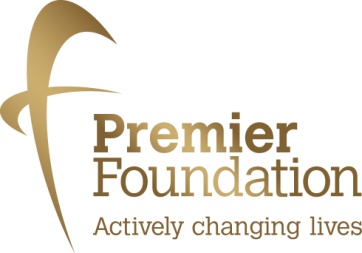 